REQUERIMENTO N.º: Melhorias no ponto de ônibus localizado na Rua João Wagner Wey, 1.233 – Jardim América, que atende as crianças da Creche Maria Claro.CONSIDERANDO a necessidade de proporcionar condições adequadas para pais com filhos deficientes que aguardam ônibus, minimizando exposição a condições climáticas adversas e a importância da acessibilidade para todos os cidadãos;CONSIDERANDO ainda a resposta ao requerimento 2339/2023, qual seja, GP-RIM-0862/2023, onde a URBES informa que há cobertura metálica no ponto de ônibus que atende as crianças especiais da Creche Maria Claro, porém não se trata da Rua Vitória Sacker Reze (foto 1) e sim do ponto de ônibus da Rua João Wagner Wey, altura do número 1.233 (foto 2). 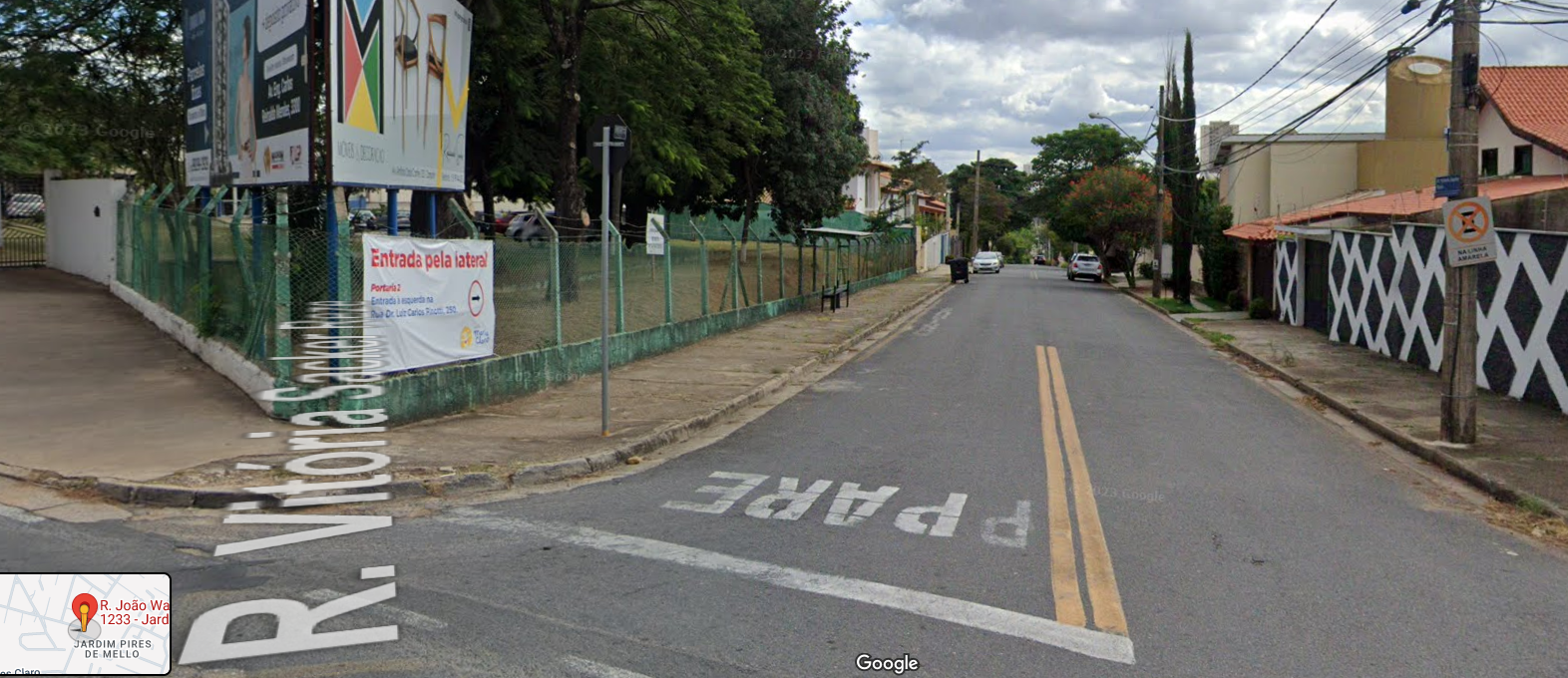            Foto 1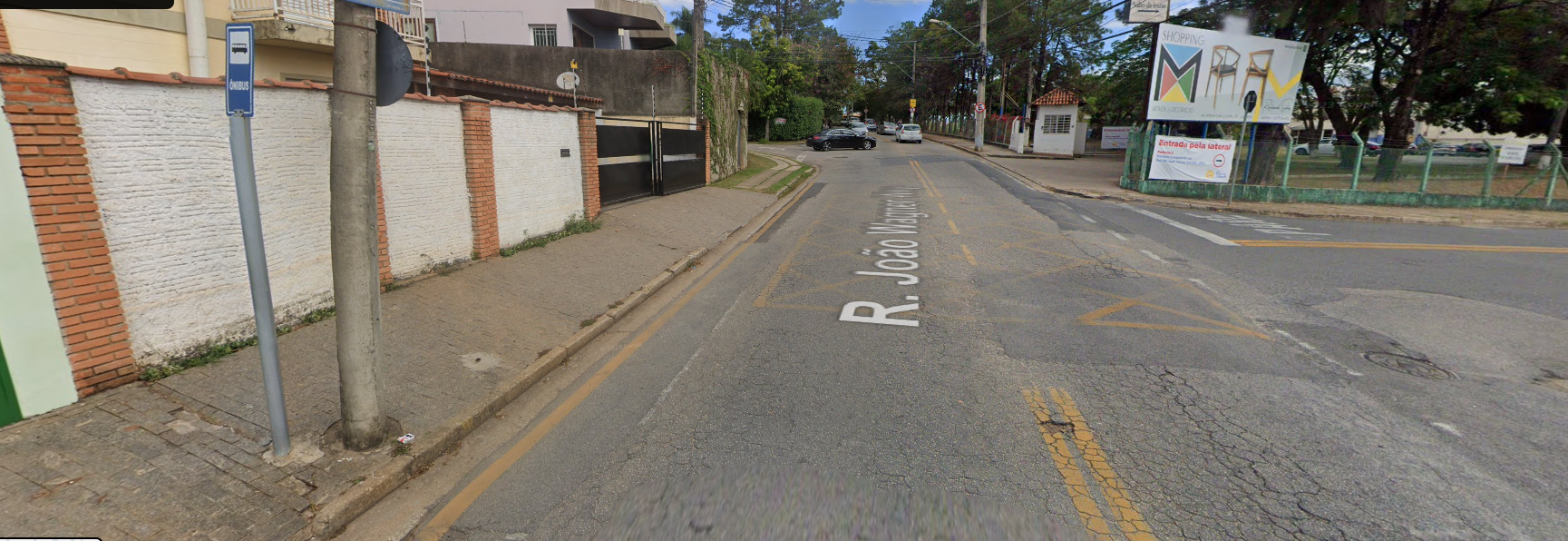 Foto 2REQUEIRO à Mesa, ouvido o Plenário, seja oficiado à SERIM - Secretaria de Relações Institucionais e Metropolitanas, solicitando nos informar o que segue:1) É possível estudar medidas para melhorar as condições desse ponto de ônibus em questão, visando beneficiar pais com filhos deficientes?  Alguma previsão sobre melhoria da travessia e condições de acessibilidade no entorno da referida instituição?  S/S., 13 de dezembro de 2023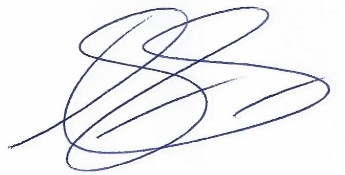 DYLAN ROBERTO VIANA DANTASVEREADOR